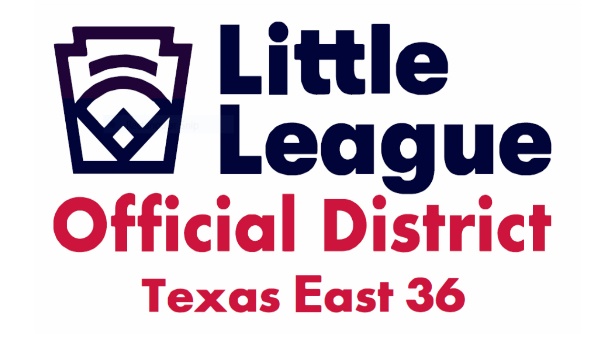 Schedule of Events for TX East State TournamentIntermediate (50/70), JR’s and, SR’sSaturday July 6Opening Ceremonies 10:00 am At Seabourne Regional Sports Complex. (Rosenberg Little League)Managers & Coaches Meeting at the Springhill Suites Conference and Meeting Room at Noon bring affidavit book for review.UIC Meeting with Umpires at Springhill Suites Conference and Meeting Room 1:00 pm Game 1 at 5:00 pm for all divisions .Game 2 at 8:00 pm for all divisions.Sunday July 7Games Start at 5:00 & 8: 00 pm for all divisions.Monday July 8TX East State Staff & Umpires Luncheon at Schulze BBQ Restaurant at Noon.Games start at 7:00 pm for all divisions.Tuesday July 9Games start at 5:00 pm for all divisions.If necessary, game start will begin 30 minutes after 1st game.